Справка  от 28.12.2020 г. о состоянии физкультурно – оздоровительной работы в МБОУ «СШ №16»Цель: проверить состояние физкультурно – оздоровительной работы в школе, работу педагогов по комплексной программе здоровьесберегающей деятельности «Здоровье».Срок проверки:  декабрь 2020 г.	Проблемы обеспечения безопасности здоровья и жизни детей в настоящее время приобретают наиболее актуальное значение и становятся приоритетными. В национальной образовательной инициативе «Наша  новая школа» Д.А.Медведев в числе доминирующих направлений развития  образования определил сохранение и укрепление  здоровья школьников.	Использование здоровьесберегающих технологий, повышение эффективности и качества оказания медицинской помощи школьникам, усиление физкультурно-оздоровительной работы, профилизация образования, создание микроклимата - вот основные пути сохранения и укрепления здоровья школьников.1.	Информация о создании условий для занятий физической культуры и спорта	Обеспеченность спортивным оборудованием для реализации образовательной программы соответствует на 80 %. В 2020-20121учебном году приобретены 4 волейбольных мяча. Необходимо увеличить наличие спортивного оборудования и инвентаря (тренажеры, мячи футбольные, мячи баскетбольные) для организации физкультурно-оздоровительной и спортивно-массовой работы в 2021-2022 учебном году.Информация о количестве спортивных секций в образовательном учреждении (без учета учреждений дополнительного образования детей)	Анализируя результаты таблицы по охвату детей в спортивных секциях, можно сделать следующие выводы: 12 % школьников — участники спортивных секций, что указывает на  достаточный уровень привлечения обучающихся к физкультурно-оздоровительной и спортивно-массовой работе в ОУ.  В текущем учебном году выросло количество мероприятий, направленных на повышение интереса к занятиям физической культурой и спортом, увеличилось число обучающихся, посещающих секцию «Легкая атлетика, что подтверждает интерес школьников к занятиям спортом и физической культуре. Таким образом, в новом учебном году необходимо повысить качество мероприятий, направленных на повышение интереса к занятиям физической культурой и спортом.Информация о состоянии физкультурно-массовой работы в школеВнеклассная спортивно — массовая и физкультурно-оздоровительная работа  в школе  одно из важнейших направлений системы воспитательной работы школы в целом.Разработана ежегодная циклограмма физкультурно-оздоровительных  массовых мероприятий. На базе школы  созданы и работают спортивные кружки. В  школе практикуются разнообразные формы: кружки и секции, проводятся игры, соревнования, экскурсии туристические походы, спортивные праздники и т.д. В рамках этого направления ребята принимают активное участие в  городских соревнованиях.В школе проводятся Дни здоровья, предметные недели, посвящённые физической культуре, туристические слеты, походы, спортивные праздники. Школьники участвуют в спортивных соревнованиях школьного, муниципального и регионального  уровней. Образовательное учреждение рассматривает участие школьников в спортивных соревнованиях как прекрасную возможность для их самовыражения, самореализации, самоутверждения. Ежегодно учащиеся старших классов принимают участие в военно-полевых сборах. Большая работа ведется  по профилактике курения, употребления спиртных напитков и наркотических средств, формированию гигиенических навыков и ЗОЖ школьников.Спортивно-оздоровительные мероприятия различного вида в ОУ в 2020-20121учебном году были направлены на решение задач по сохранению и укреплению здоровья обучающихся и привитию навыков ЗОЖ, а также на повышение спортивной активности обучающихся путем вовлечения их в различные формы внеурочных и внеклассных занятий и спортивных мероприятий на различных уровнях. По сравнению с прошлым годом  % участия обучающихся в спортивно-оздоровительных мероприятиях  увеличился.В последние годы увеличивается количество детей, страдающих различными, в том числе хроническими, заболеваниями. Дети растут физически неокрепшими и неразвитыми. Поэтому одной из главных задач  школы является сохранение и укрепление здоровья учащихся. Коллектив школы работает по комплексной школьной  программе «Здоровье».В школе созданы условия для оздоравливания детей:- режим работы школы организован с учётом норм СанПина; расписание уроков составлено с учётом норм СанПина;- соблюдаются нормы СанПина ( температура воздуха, уровень освещённости);- качественное регулярное горячее питание;- созданы спортивные секции.Правильное питание- основа жизни школьника. И от того насколько будет налажено питание, будет зависеть здоровье подрастающего поколения. Именно поэтому организация школьного питания – одна из важнейших задач здоровьесберегающих технологий.В 1-11 классах ведётся работа по программе «Разговор о правильном питании», охват – 1160 человек. В планах воспитательной работы классных руководителей запланированы классные часы по программе «Разговор о правильном питании», кроме того эти вопросы озвучиваются на общешкольных родительских собраниях.Большое внимание в школе уделяется спортивно-оздоровительной работе.                                              Цель: укрепление здоровья и повышение работоспособности учащихся.Задачи:1.Формирование понятия о том, что забота о своём здоровье является общественным долгом;2. Воспитание потребности к систематическим занятиям физическими упражнениями, стремления к физическому совершенствованию;3. Содействие приобретению необходимого минимума знаний в области гигиены, медицины, физической культуры и спорта;4. Обучение жизненно важным двигательным навыкам и умениям, развитие основных двигательных качеств.Для реализации этих целей и задач проводятся следующие мероприятия:-  Динамические перемены (на переменах организован подвижный отдых детей);- Классные часы «Здоровый образ жизни», «Правильное питание – основа жизни»;- Обязательные уроки физкультуры– три раза в неделю.Одним из важных компонентов здоровьесберегающей деятельности в школе является день Здоровья, цель которого: оздоровление учащихся,  развитие физических качеств,  приобщение к здоровому образу жизни.В течение года проводится много массовых физкультурно-оздоровительных мероприятий: «Весёлые старты»,  «А ну-ка, парни!», «Зарница», «Смотр строя » и т.д.Ежегодно проводятся месячники по профилактике правонарушений, по профилактике вредных привычек. Уроки проводятся  в форме викторин, дискуссий, познавательных игровых занятий с детьми, уроков-путешествий в страну «Здоровье», бесед, презентаций. Во время проведения уроков были организованы выставки о ЗОЖ, показ презентаций с использованием информационных технологий.  В рамках таких месячников обязательными являются спортивно-оздоровительные  мероприятия : «Весёлые старты» и спортивные эстафеты.Очень важную профилактическую роль играют спортивные секции дополнительного образования.В этом учебном году учащиеся школы посещают следующие городские  секции:- Лёгкая атлетика – 30 человек,- Юные туристы – 15 человек,- Волейбол  – 15 человек,- Баскетбол – 34  человек.- Футбол – 36 человекВсего посещают спортивные секции 130 учащихся. В 1-4 классах спортивно-оздоровительное направление осуществляется в рамках  внеурочной деятельности. Кружки  ведутся регулярно,  посещают почти все учащиеся 1 -4 классов. На занятиях по дополнительному образованию учащиеся изучают различные подвижные игры и играют в них.Спортивные секции ДЮСШ работают в нашей школе согласно расписанию. Секции проводятся с целью оздоровления ребят. Руководители секций   прививают учащимся любовь к физкультуре и спорту, пропагандируют здоровый образ жизни.Обязательным условием для привития интереса к занятиям физкультурой и спортом является проведение внутришкольных соревнований и участие в муниципальных и региональных соревнованиях. Наша школа выступает в следующих видах спорта: волейбол, лёгкая атлетика, баскетбол, футбол.На внеурочной деятельности ребята готовятся в основном к муниципальным спортивным соревнованиям.Итогом работы спортивных секций  и внеурочной деятельности являются призовые места в муниципальных соревнованиях и участие в региональных  первенствах.Для укрепления здоровья учащихся также используется наглядная агитация: ежемесячный выпуск стенгазет, в школе (в рекреации) и в классах оформлены уголки здоровья.Организован школьный спортивный клуб «Серебряный мяч». Разработаны положение о клубе, устав клуба, издан приказ о создании клуба.Предложения:1.Продолжить работу по здоровьесберегающим направлениям
2.Регулярно и в разнообразных формах проводить дни Здоровья.
3.Соблюдать в учебное и внеурочное время нормы СанПина.
4. Классным руководителям больше проводить активных форм развития и сохранения физического здоровья детей (совместные соревнования дети + родители, походы, спортивные праздники, олимпийские игры), которые могут стать в классе традиционными.
Учителям  физической культуры  вовлекать как можно больше детей во внеурочную деятельность, спортивные занятия проводить регулярно согласно составленному расписанию, добиваться лучших результатов в муниципальных и региональных соревнованиях. 4.	Информация о количестве спортивных секций в образовательном Выводы о проделанной работе за истекший учебные период.В процессе работы в 1 полугодии 2020-2021 уч.г.  одним из важнейших направлений являлось формирование физического здоровья обучающихся. На это были направлены как уроки физической культуры, так и внеурочная воспитательная деятельность, организация участия в спортивных соревнованиях.Были проведены следующие плановые мероприятия: осенний «День Здоровья», весенний «День Здоровья», спортивные соревнования по баскетболу, волейболу, футболу, лёгкой атлетике, кроссу, направленные на выявление спортсменов для участия в соревнованиях различного уровня. К каждому внутришкольному соревнованию составляется положение, протоколы, заполняется таблица результатов, вручаются грамоты и призы.Один раз в четверть проводится «День Здоровья», в котором участвуют учащиеся с 1 по 11 классы. Такая работа способствуют физическому оздоровлению учащихся школы.  Реализуя задачу воспитания культуры здоровья обучающихся, педагогический коллектив осуществлял поиск наиболее благоприятных условий для формирования у школьников отношения к здоровому образу жизни, как к одному из главных путей в достижении успеха.Следует заметить, что низкая двигательная активность учеников, а также медицинские противопоказания, несоответствие методик обучения возрастным особенностям детей все еще остаются нерешенными задачами.Школа предпринимает попытки расширения поля деятельности через сотрудничество с МБОУ ДОД « ДЮСШ» вовлечение ребят в спортивные секции ОФП.Уровень познавательного интереса учащихся в области физической культуры  достаточно высок. Однако в старших классах он несколько снижается. Основные причины снижения познавательного интереса у старшеклассников, обусловлены возрастными физиологическими и психологическими изменениями.Намечены пути преодоления этих проблем: чёткое структурирование изучаемого материала, использование интересных жизненных примеров,  введение современных  информационных технологий  на каждом уроке физической культуры, опережающие  задания, игровые ситуации, тренинги, игры – разминки, мини – спартакиады. Директор                                                     О.А. Донцова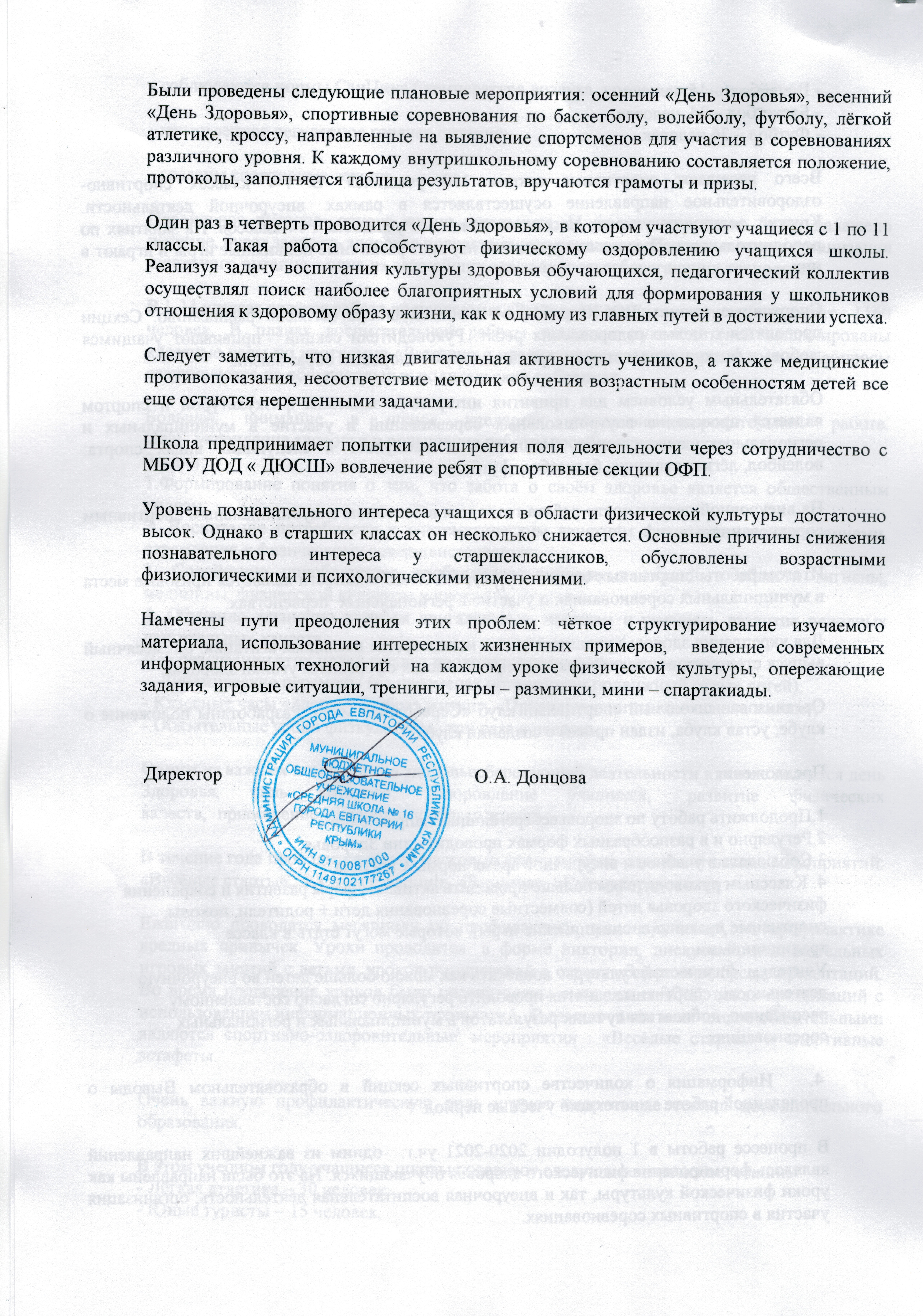 №Материально-техническое обеспечениеКоличество1.Спортивная площадка12.Спортивный зал23.Спортивное оборудование и инвентарь:1123.2.Стенка гимнастическая43.3.Перекладина23.4.Щиты баскетбольные23.5.Стойки волейбольные23.6.Скамейки гимнастические83.7.Козел гимнастический13.8.Мостик подкидной13.9.Маты гимнастические103.11.Канат23.12.Гири23.13.Тренажеры (указать какие)—3.14.Мячи футбольные103.15.Мячи волейбольные203.16.Мячи баскетбольные253.17.Скакалки20№Наименование секцииКоличество обучающихся1Волейбол252Стрельба из лука323Стрельба из пневматической винтовки184.Безопасное колесо30ИТОГОИТОГО10№Традиционные спортивные мероприятии, проведенные в ОУ в отчетном периодеКоличество участников1.День Здоровья (1 раз в четверть)11352.Уроки Здоровья 1-4 классы, 5-9 классы8253.Спортивные соревнования: 5-7 классыВолейбол 8 – 11 классыБаскетбол 7 – 11 классыФутболЛегкоатлетический кросс2702122921181784.Веселые старты 1-4 классы4925.Спорт-шоу 5-11 классы3276.Турслет377.Акции «Спорт вместо наркотиков», «Мы за ЗОЖ»1128.Тематические, патриотические мероприятия «ГТО», «Пулевая стрельба», «Служить Отечеству готов!»190